                  PROCEDURY POSTĘPOWANIA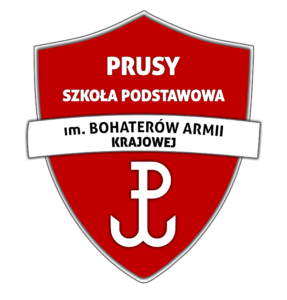   Z UCZNIEM PRRZEWLEKLE CHORYM                                  W SZKOLE PODSTAWOWEJ                                                    IM. BOHATERÓW ARMII KRAJOWEJW PRUSACHOBOWIĄZKI RODZICA:W przypadku ucznia rozpoczynającego naukę w szkole, rodzic najpóźniej do września powinien dostarczyć wychowawcy informacje o stanie zdrowia dziecka przewlekle chorego, objawach choroby, zagrożeniach zdrowotnych, przyjmowanych lekach i ich wpływie na organizm.Jeśli choroba zostanie zdiagnozowana podczas uczęszczania ucznia do szkoły rodzic powinien niezwłocznie poinformować o tym fakcie wychowawcę.Rodzic dziecka przewlekle chorego jest szczególnie zobowiązany do stałej współpracy z wychowawcą dziecka.OBOWIĄZKI WYCHOWAWCYWychowawca jest zobowiązany do przekazania informacji Radzie Pedagogicznej i pozostałym pracownikom szkoły o sposobach postępowania z chorym dzieckiem na co dzień oraz w sytuacji zaostrzenia objawów czy ataku choroby.OBOWIĄZKI NAUCZYCIELINauczyciele są zobowiązani dostosować formy pracy dydaktycznej, dobór treści i metod oraz organizację nauczania do możliwości psychofizycznych tego ucznia, a także do objęcia go różnymi formami pomocy psychologiczno-pedagogicznej.W przypadku nasilenia choroby u dziecka podczas pobytu w szkole nauczyciel niezwłocznie informuje o zaistniałej sytuacji sekretariat szkolny następnie  rodziców lub prawnych opiekunów. W uzasadnionych przypadkach zostaje wezwane pogotowie ratunkowe.           W PRACY Z UCZNIEM PRZEWLEKLE CHORYM NALEŻY ZWRÓCIĆ             UWAGĘ NA:Rodzaj choroby i wpływ leków na organizm, ze szczególnym uwzględnieniem procesów poznawczych – są to warunki niezbędne, które musi brać pod uwagę dostosowując formy i metody pracy do możliwości psychofizycznych danego ucznia.Odpowiednią organizację czasu pracy ucznia w szkole (konieczność przerw) i w domu (szczególnie ważne jest dobre rozeznanie, ile czasu uczeń może przeznaczyć na odrabianie pracy domowej, a ile czasu musi przeznaczyć na odpoczynek).Symptomy słabszego samopoczucia i nagłego pogorszenia się stanu zdrowia oraz poznać sposób niesienia pomocy (np. czy wystarczy tylko wyprowadzić ucznia z klasy, czy od razu wzywać lekarza/pogotowie).Konieczność zapewnienia pomocy przy nadrabianiu zaległości związanych z absencją (uczniowie ci często opuszczają zajęcia szkolne lub długo są nieobecni nawet przechodząc zwykłą grypę).Utrudnienia związane z wolniejszym funkcjonowaniem procesów poznawczych: uwagi, pamięci, oraz wolniejszą pracą analizatora wzrokowego i słuchowego, czego konsekwencją są często gorsze oceny, nieadekwatne do potencjalnych możliwości intelektualnych.Utrudnienia związane ze słabszą wydolnością fizyczną, powodującą szybsze męczenie się a także częstsze występowanie wtórnych zaburzeń somatycznych.Utrudnienia związane ze słabą integracją z zespołem klasowym, prowadzącą do samotności dziecka, do czego przyczynia się częsta absencja oraz niemożność brania udziału w szkolnych wycieczkach, zabawach i imprezach okolicznościowych, a także rodzaj choroby i nasilenie jej symptomów np. nieprzyjemne ataki dzieci chorych na epilepsję czy też widoczne zmiany skórne uczniów cierpiących z powodu alergii.Zapewnienie pomocy przy wchodzeniu w grupę rówieśniczą.GŁÓWNE SPOSOBY POMOCY DZIECKU PRZEWLEKLE CHOREMU NA TERENIE SZKOŁYZapewnienie poczucia bezpieczeństwa psychicznego i fizycznego oraz zaufania do grupy i nauczyciela.Pomoc w pokonywaniu trudności, uczenie samodzielności oraz nowych umiejętności.Budowanie dobrego klimatu i przyjaznych relacji w zespole klasowym, zapobieganie konfliktom.Przygotowanie dzieci zdrowych na spotkanie chorego kolegi, pomoc w akceptacji ewentualnych odmienności. Poinstruowanie uczniów, jak należy chronić chorego kolegę i w jaki sposób można mu pomagać. Zawarcie na ten temat umowy z klasą.Traktowanie chorego dziecka jako pełnoprawnego członka zespołu klasowego, na równi z innymi dziećmi, z takimi samymi prawami i obowiązkami.Uwrażliwienie dzieci zdrowych na potrzeby i przeżycia dziecka chorego.Uwrażliwienie dziecka chorego na potrzeby i przeżycia innych dzieci.Motywowanie do kontaktów i współdziałania z innymi dziećmi. Wzmacnianie poczucia własnej wartości.Przydzielanie dziecku choremu odpowiednich do jego możliwości zadań i ról społecznych w zabawach i organizowanych zajęciach.Rozwijanie zainteresowań, talentów i samodzielności dziecka,Dostarczanie wielu różnorodnych możliwości do działania i osiągania sukcesów.Motywowanie do aktywności, dostarczanie dziecku wzmocnień i gratyfikacji poprzez chwalenie, nagradzanie, akcentowanie sukcesów i mocnych stron, a także eksponowanie tych dyspozycji dziecka, które mogą zwiększyć jego atrakcyjność w grupie.Umożliwianie dziecku przeżywania przyjemnych uczuć takich jak satysfakcja, poczucie dumy czy radości.Zapewnienie dziecka o tym, że jest lubiane i dla nas ważne.Pomoc w nadrabianiu zaległości szkolnych, dostosowanie wymagań do aktualnych możliwości psychofizycznych dziecka.Zachęcanie dziecka do tworzenia planów i myślenia o przyszłości oraz pomaganie w ich realizacji. Ukazywanie atrakcyjności nowych działań i zadań na ogół innych bądź alternatywnych wobec dotychczasowych (aktualnie niedozwolonych).Wyrabianie w dziecku poczucia wpływu na zdarzenia poprzez szukanie i wskazywanie mu takich sfer i obszarów aktywności, w których jest to możliwe.Wykazywanie zainteresowania sprawami dziecka jego samopoczuciem, terminem badań kontrolnych i wynikami badań, nastrojem, sytuacją domową, a także sprawami niezwiązanymi z chorobą. Tak, by dziecko czuło, że jest dla nas ważne i wartościowe.Uczenie dzieci rozmawiania o uczuciach i trudnych sprawach.Uczenie relaksu i odprężenia.Zapewnienie dziecku wsparcia i pomocy psychologiczno - pedagogicznej, a w razie potrzeby pomocy socjalnej.Stała współpraca z rodzicami, pielęgniarką, lekarzem, nauczycielami oraz innymi osobami opiekującymi się dzieckiem.UCZEŃ Z ASTMĄOBJAWY Częstym objawem nasilenia astmy oskrzelowej jest kaszel. Najczęściej to kaszel suchy, napadowy, bardzo męczący.PRZYCZYNY ATAKUZaostrzenie astmy może być wywołane przez: kontakt z alergenami, na które uczulone jest dziecko, kontakt z substancjami drażniącymi drogi oddechowe, wysiłek fizyczny, zimne powietrze, dym tytoniowy, infekcje.POSTĘPOWANIE:W przypadku wystąpienia duszności należy pozwolić uczniowi zażyć lek rozkurczowy wziewny ( zawsze musi mieć przy sobie).Po wykonaniu pierwszej inhalacji należy powiadomić rodziców dziecka o wystąpieniu zaostrzenia.W przypadku duszności o dużym nasileniu powinno się wezwać Pogotowie Ratunkowe.W czasie oczekiwania na przyjazd karetki pogotowia dziecko wymaga ciągłego nadzoru osoby dorosłej.Dodatkowo bardzo ważne jest zapewnienie dziecku spokoju oraz odizolowanie od osób trzecich.WSKAZANIA:Postępowanie wg zaleceń lekarza. Dziecko uczulone na pokarmy powinno mieć adnotację od rodziców.3.Uczniowie z astmą nie powinni uczestniczyć w pracach porządkowych.4. Częste wietrzenie sal lekcyjnych.UCZEŃ Z CUKRZYCĄCUKRZYCATo choroba metaboliczna, charakteryzuje się hiperglikemią (wysoki poziom cukru we krwi większy od 250mg%) oraz hipoglikemią (niski poziom cukru we krwi poniżej 60 mg %). Wśród dzieci dominuje cukrzyca typu 1.HIPOGLIKEMIA:To stan stężenia cukru we krwi poniżej 55 gm/dl. Jednakże należy pamiętać, że wartości stężenia glukozy powodujące objawy hipoglikemii określa się w sposób indywidualny.  Niedocukrzenie najczęściej wynika z podania zbyt dużej dawki insuliny w stosunku do spożycia posiłku oraz w przypadku wzmożonego wysiłku fizycznego. OBJAWY HIPOGLIKEMII- NIEDOCUKRZENIA:bladość skóry, nadmierna potliwość, drżenie rąk,ból głowy, ból brzucha,szybkie bicie serca,uczucie silnego głodu/ wstręt do jedzenia,osłabienie, zmęczenie,problemy z koncentracją, zapamiętywaniem,chwiejność emocjonalna, nietypowe zachowanie dziecka,napady agresji lub wesołkowatości,ziewanie, senność,zaburzenia mowy, widzenia i równowagi,zmiana charakteru pisma,uczeń nielogicznie odpowiada na zadawane pytania,kontakt z uczniem jest utrudniony lub traci przytomność,drgawki.POSTĘPOWANIE PRZY HIPOGLIKEMII- NIEDOCUKRZENIU JEST STANEM BEZPOŚREDNIEGO ZAGROŻENIA ŻYCIA:Sprawdzić poziom glukozy we krwi potwierdzając niedocukrzenie.Jeśli uczeń jest przytomny należy podać węglowodany proste (sok owocowy, coca-cola, cukier spożywczy rozpuszczony w wodzie lub herbacie, glukoza w tabletkach, płynny miód).Jeśli uczeń ma zaburzenia świadomości i nie może połykać konieczne jest podanie leku (glukagon), przez osobę przeszkoloną i upoważnioną do tego . NIE WOLNOZastępować węglowodanów prostych słodyczami zawierającymi tłuszcze np. czekolada, ponieważ utrudniają one wchłanianie glukozy z przewodu pokarmowego.HIPERGLIKEMIA Stan kiedy stężenie cukru we krwi utrzymuje się powyżej 180 mg/dl . Przecukrzenie jest zawsze wynikiem zbyt małej dawki insuliny. Podwyższony poziom cukru we krwi może również wystąpić                   w przypadkach spożycia przez chorego posiłku bogatego w węglowodany i źle obliczonej niezbędnej dawki insuliny, w trakcie choroby, ograniczenia wysiłku fizycznego oraz w sytuacjach stresowych.  OBJAWY HIPERGLIKEMIIWzmożone pragnienie, potrzeba częstego oddawania moczu.Rozdrażnienie, zaburzenia koncentracji.Złe samopoczucie, osłabienie, przygnębienie, apatia. Jeżeli do ww. objawów dołączą:Ból głowy, ból brzucha.Nudności, wymioty.Ciężki oddech.MOŻE TO ŚWIADCZYĆ O ROZWOJU KWASICY CUKRZYCOWEJPOSTĘPOWANIE PRZY HIPERGLIKEMIIZbadać poziom glukozy.Skontaktować się z rodzicami i wezwać pogotowie.Uzupełniamy płyny (dziecko powinno dużo pić, przeciętnie 1 litr w okresie 1,5-2 godz., najlepszym płynem jest niegazowana woda mineralna.W razie stwierdzenia hiperglikemii dziecko nie powinno jeść, dopóki poziom glikemii nie obniży się. Każdemu dziecku z cukrzycą należy zapewnić w szkole:Możliwość zmierzenia poziomu glukozy na glukometrze w dowolnym momencie- także w trakcie trwania lekcji.Możliwość podania insuliny.Możliwość spożycia posiłków o określonej godzinie, a jeśli istnieje taka potrzeba, nawet w czasie trwania lekcji.Możliwość zaspokojenia pragnienia oraz możliwość korzystania z toalety, także w czasie trwania zajęć lekcyjnych.UCZEŃ Z PADACZKĄW RAZIE WYSTĄPIENIA NAPADU W CZASIE LEKCJI NALEŻY:Zabezpieczyć głowę dziecka.Wyznaczyć ucznia do wezwania nauczyciela z najbliższej sali.Odizolować chorego ucznia od reszty klasy (pozostałe dzieci przejmuje nauczyciel z sąsiedniej sali).Zabezpieczyć chorego przed możliwością urazu w czasie napadu – zdjąć okulary, usunąć z ust ciała obce, rozpiąć krępującą szyję bluzkę, podłożyć coś miękkiego pod głowę.Asekurować w czasie napadu i pozostać z chorym do odzyskania pełnej świadomości.Wezwać Pogotowie Ratunkowe. Ocenić czas trwania ataku.Ułożyć chorego w bezpiecznym miejscu w pozycji bocznej, ustalonej – po ustaniu ataku.Zawiadomić rodzica o zdarzeniu.W RAZIE WYSTĄPIENIA NAPADU W CZASIE PRZERWY NALEŻY:Wyznaczyć ucznia, który wezwie Dyrektora szkoły albo innego nauczyciela.Nauczyciel, który zauważył atak przejmuje opiekę nad dzieckiem z atakiem padaczki,a pozostali nauczyciele pełniący dyżur izolują pozostałych uczniów od miejsca zdarzenia.Nauczyciel opiekujący się dzieckiem z atakiem zabezpiecza go przed możliwością urazu głowy, asekurując, ocenia czas trwania ataku.Wezwać Pogotowie Ratunkowe.Zawiadomić rodzica o zdarzeniu.NIE WOLNOPodnosić chorego.Krępować jego ruchów.Wkładać czegokolwiek między zęby lub do ust. PROCEDURA PODAWANIA LEKÓW PRZEZ NAUCZYCIELI:Każde podanie leków w placówce w szczególnie uzasadnionych przypadkach (dziecko przewlekle chore) odbywa się na pisemne upoważnienie rodziców (załącznik nr 1).Rodzice (opiekunowie prawni) zobowiązani są do dostarczenia zaświadczenia lekarskiego, które określa nazwę leku, dawkę, częstotliwość podawania i okres leczenia.Nauczyciel wyraża pisemną zgodę na podawanie leku dziecku (załącznik nr 2).W przypadku zachorowania dziecka na terenie placówki powiadamia się o tym rodziców (opiekunów prawnych) dziecka, którzy zobowiązani są do niezwłocznego odebrania dziecka z placówki i zapewnienia mu opieki medycznej.W przypadku gdy rodzice (opiekunowie prawni) nie są w stanie odebrać osobiście dziecka z placówki, mogą upoważnić pisemnie inną osobę.W sytuacjach nagłego pogorszenia się stanu zdrowia dziecka wzywane jest pogotowie ratunkowe, a o zaistniałym zdarzeniu informowani są rodzice (opiekunowie prawni) i dyrektor placówki.Dziecko do czasu przybycia pogotowia ratunkowego i przybycia rodziców (opiekunów prawnych) pozostaje opieką nauczycielaZałącznik 1UPOWAŻNIENIEDO PODAWANIA LEKÓW DZIECKU Z CHOROBĄ PRZEWLEKŁĄMy, niżej podpisani:…...................................................................................................................................../imię, nazwisko matki /opiekunki prawnej dziecka/…...................................................................................................................................../imię, nazwisko ojca /opiekuna prawnego dziecka/upoważniamy Panią/Pana:…..................................................................................................................../imię, nazwisko nauczyciela/pracownika/do podawania naszemu dziecku:…........................................................................................................./imię, nazwisko dziecka/leku:…..............................................................................................................................................................................................................................................................................................................................................................................................................................................................................................................................................................................................………………………………………………………………………………………………...……………………………………………………………………………………………………….…………………………………………………………………………………………………../nazwa leku, dawka, częstotliwość podawania/godzina, okres leczenia/Do upoważnienia dołączamy aktualne zaświadczenie lekarskie o konieczności podawania leku. Prusy, dn. …………………………..…................................................................................................Czytelny podpis matki/opiekunki prawnej dziecka……………….....................................................................................Czytelny podpis ojca/opiekuna prawnego dzieckaZałącznik nr 2ZGODA NAUCZYCIELA / PRACOWNIKANA PODAWANIE LEKU DZIECKU PRZEWLEKLE CHOREMUJa, niżej podpisany:…............................................................................................................................./imię, nazwisko nauczyciela/pracownika/wyrażam zgodę na podawanie dziecku:….............................................................................................................................../imię, nazwisko dziecka/leku:….............................................................................................................................................................................................................................................................................................…...................................................................................................................................................…........................................................................................................................................................................................................................................................................................................................................................................................................................................................................................................................................................................................................................................................................................................................................................................................................................................................................................................................................................................................................................................................................................................................................................................................................./dawka, nazwa leku, częstotliwość podawania, godzina, okres leczenia/Oświadczam, że zostałam poinstruowana/y o sposobie podania leku/wykonania czynności medycznej.Prusy, dn. …………………………………………………………………………………………………………                                                                                                      Czytelny podpis (imię, nazwisko nauczyciela/pracownika placówki)Zgoda na udzielenie pomocy medycznej i wezwanie karetki pogotowiaW razie zagrożenia zdrowia lub życia mojego dziecka …………………………………………… wyrażam zgodę/nie wyrażam zgody* na wezwanie karetki pogotowia, przewiezienie dzieckado szpitala i udzielenie pierwszej pomocy.……………………………………………………Data czytelny podpis rodzica/opiekuna prawnego